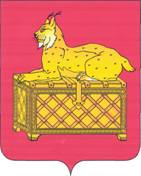 РЕВИЗИОННАЯ КОМИССИЯМУНИЦИПАЛЬНОГО ОБРАЗОВАНИЯг. БОДАЙБО И РАЙОНАЗАКЛЮЧЕНИЕ № 01-20зна  годовой отчет  Жуинского муниципального образования за 2021 год                 Утвержденораспоряжением председателя                            Ревизионной комиссии        от 29.04.2022 № 45-пРевизионной комиссией муниципального образования г. Бодайбо и района (далее – Ревизионная комиссия г. Бодайбо и района) подготовлено заключение на годовой отчет об исполнении бюджета Жуинского  муниципального образования за 2021 год в соответствии с требованиями статьи 264.4 Бюджетного кодекса Российской Федерации и статьи 24 Положения  о бюджетном процессе Жуинского сельского поселения, утвержденным решением Думы от 05.11.2020 г. № 22 (далее – Положение о бюджетном процессе) по результатам проверки годового отчета об исполнении местного бюджета за 2021 год, а также документов и материалов, подлежащих представлению одновременно с годовым отчетом об исполнении  местного бюджета.Целью проведения внешней проверки годового отчета об исполнении местного бюджета явилось определение достоверности и полноты отражения показателей годовой бюджетной отчетности и соответствия порядка ведения бюджетного учета в муниципальном образовании законодательству РФ.Основные выводы:1. Внешняя проверка годового отчёта об исполнении бюджета Жуинского муниципального образования за 2021 год проводилась в соответствии с Соглашением «О передаче полномочий по осуществлению внешнего муниципального финансового контроля» от 10.01.2020 № 6.2. Годовой отчет об исполнении  бюджета Жуинского муниципального образования за 2021 год поступил в Ревизионную комиссию  г. Бодайбо и района с соблюдением сроков, установленных БК РФ.  3. Исполнение бюджета по доходам за 2021 год составило 35 127,2                     тыс.рублей, по сравнению с утвержденными бюджетными назначениями (35 250,6 тыс.рублей) план по доходам выполнен на  99,6%, недовыполнение составило 123,4 тыс.рублей.Исполнение по видам доходов в 2021 году следующее:- налоговых и неналоговых доходов поступило 13 991,2 руб. или 99,4 % к плану, в структуре доходов данные поступления составили 39,8 %;- безвозмездных поступлений – в сумме 21 136,0  руб. или  99,8 % к плану, в структуре доходов составляют 60,2%.      По отношению к 2020 году доходная часть  бюджета муниципального образования увеличилась  на 12 193,0  тыс. руб., в основном за счет увеличения поступления  сумм  безвозмездных поступлений на 9 692,4 тыс. руб. и НДФЛ на 2376,7 тыс.рублей.          	4. Согласно отчету об исполнении бюджета (ф. 0503117), расходы местного бюджета по состоянию на 01.01.2022  составили  35 146,4   тыс. руб. или  95,7 % утвержденных бюджетных назначений (36 731,1 тыс. руб.), выше  уровня исполнения 2020 года на 12 402,9 тыс. руб. или на 54,5 %.В 2021 году наибольший удельный вес в общем объёме расходов  приходится на разделы: «Общегосударственные вопросы» - 34,9%, «ЖКХ» -  57,6%.В 2021 году,  по сравнению с 2020 годом, снижен размер средств по разделу «Общегосударственные вопросы» -  на 83,9 тыс.руб. (на 0,7%).По сравнению с 2020 годом увеличен объем расходов по разделам:                            «Национальная экономика» на 1052,8 тыс.руб. (на 98,3%), «Жилищно-коммунальное хозяйство» на 11 439,5 тыс.рублей (на 129,7%).5. В бюджете муниципального образования на 2021 год с учетом изменений предусматривались бюджетные ассигнования на реализацию 3 муниципальных программ на общую сумму 539,0 тыс. руб. Фактическая сумма расходов, осуществленных в рамках муниципальных программ, составила 509,8 тыс. рублей (94,6%). Доля средств, приходящаяся на муниципальные программы, в общей сумме расходов в 2021 году составила 1,5 % ( в 2018 году – 13,1%, в 2019 году -0,1%, в 2020 году -  0,1%).         6.   Решением Думы администрации Жуинского сельского поселения  от 22.12.2020  № 29 бюджет на 2021 год был сформирован с дефицитом в размере  0,0  рублей или 0 % от доходной части бюджета без учета безвозмездных поступлений и поступлений налоговых доходов по дополнительным нормативам отчислений. Дефицит бюджета  не превышает ограничений, установленных ст. 92.1 БК РФ.        По итогам 2021 года бюджет исполнен с дефицитом в сумме 19,3 тыс.рублей, что составляет 0,14 % от доходной части бюджета без учета безвозмездных поступлений и поступлений налоговых доходов по дополнительным нормативам отчислений.В целом,  Ревизионная комиссия муниципального образования г.Бодайбо и района полагает, что годовой отчет об исполнении местного бюджета за 2021 год может быть рекомендован к рассмотрению на публичных слушаниях, а также к принятию Решением Думы Жуинского муниципального образования с устранением выявленных  нарушений и замечаний.Пояснительная записка к настоящему документу прилагается.Председатель комиссии                                                            О.М. Шушунова